НАКАЗПО ГАННІВСЬКІЙ ЗАГАЛЬНООСВІТНІЙ ШКОЛІ І-ІІІ СТУПЕНІВПЕТРІВСЬКОЇ РАЙОННОЇ РАДИ КІРОВОГРАДСЬКОЇ ОБЛАСТІвід 31 серпня 2020 року                                                                                                  № 16-ус. ГаннівкаПро відрахуваннязі списку учнів На підставі заяв батьків та довідок: № 39 від 04.08.2020 року про те, що Зюзіков Дмитро дійсно буде навчатися в 6 класі КЗ ЗСО І-ІІІ ступенів «Дивосвіт» Жовтоводської міської ради Дніпропетровської області м. Жовті Води, № 40 від 04.08.2020 року про те, що Зюзікова Наталія дійсно буде навчатися в 7 класі КЗ ЗСО І-ІІІ ступенів «Дивосвіт» Жовтоводської міської ради Дніпропетровської області м. Жовті Води, № 305 від 07.08.2020 року про те, що Коршунова Юлія дійсно буде навчатися в 5 класі КЗШ І-ІІІ ступенів № 50 Дніпропетровської області м. Кривий Ріг, № __ від 25.06.2020 року про те, що Пастушок Богдан дійсно буде навчатися в 10 класі Криворізького індустріального коледжу КНУ, № __  від 15.08.2019 року про те, що Безмогоричний Олександр дійсно буде навчатися в 10 класі Криворізького індустріального коледжу КНУ, № 49 від 18.08.2020 року про те, що Стрельбицький Володимир дійсно буде навчатися в 2 класі КЗ ЗСО І-ІІІ ступенів «Дивосвіт» Жовтоводської міської ради Дніпропетровської області м. Жовті Води, № 02 – 32/58/1 від 20.08.2020 року про те, що Швець Андрій дійсно буде навчатися в 5 класі Ганнівської загальноосвітньої школи І-ІІІ ступенів Петрівської районної ради Кіровоградської області, № 14, від 21.08.2020 року про те, що Головенко Богдана дійсно буде зарахована в 3 клас Ізмайлівського ЗЗСО І-ІІІ ступенів Приютівської селищної ради Олександрійського району Кіровоградської області, № 57 від 31.08.2020 року про те, що Головенко Діана Миколаївна дійсно буде навчатися в 5 класі КЗ ЗСО І-ІІІ ступенів «Дивосвіт» Жовтоводської міської ради Дніпропетровської області м. Жовті Води, № 15 від 21.08.2020 року про те, що Головенко Михайло дійсно буде зарахований в 6 клас Ізмайлівського ЗЗСО І-ІІІ ступенів Приютівської селищної ради Олександрійського району Кіровоградської області, № 16 від 21.08.2020 року про те, що Головенко Едуард дійсно буде зарахований в 9 клас Ізмайлівського ЗЗСО І-ІІІ ступенів Приютівської селищної ради Олександрійського району Кіровоградської області.НАКАЗУЮ:1. Відрахувати зі списку учнів 5 класу Ганнівської загальноосвітньої школи І-ІІІ ступенів КОРШУНОВУ Юлію Володимирівну у зв’язку зі зміною місця проживання батьків та переходом до КЗШ І-ІІІ ступенів № 50 Дніпропетровської області м. Кривий Ріг 31 серпня 2020 року на підставі заяви батьків та довідки №  305 від 07.08.2020 року.2. Відрахувати зі списку учнів 6 класу Ганнівської загальноосвітньої школи І-ІІІ ступенів ЗЮЗІКОВА Дмитра Валентиновича у зв’язку зі зміною місця проживання мами та переходом до КЗ ЗСО І-ІІІ ступенів «Дивосвіт» Жовтоводської міської ради Дніпропетровської області м. Жовті Води 31 серпня 2020 року на підставі заяви мами та довідки № 39 від 04.08.2020 року.3. Відрахувати зі списку учнів 7 класу Ганнівської загальноосвітньої школи І-ІІІ ступенів ЗЮЗІКОВУ Наталію Валентинівну у зв’язку зі зміною місця проживання мами та переходом КЗ ЗСО І-ІІІ ступенів «Дивосвіт» Жовтоводської міської ради Дніпропетровської області м. Жовті Води 31 серпня 2020 року на підставі заяви мами та довідки № 40 від 04.08.2020 року.4. Відрахувати зі списку учнів 10 класу Ганнівської загальноосвітньої школи І-ІІІ ступенів БЕЗМОГОРИЧНОГО Олександра Валерійовича у зв’язку з переходом до Криворізького індустріального коледжу КНУ 31 серпня 2020 року на підставі заяви батьків та довідки № 40 від 04.08.2020 року.5. Відрахувати зі списку учнів 10 класу Ганнівської загальноосвітньої школи І-ІІІ ступенів ПАСТУШКА Богдана Вікторовича у зв’язку з переходом до Криворізького індустріального коледжу КНУ 31 серпня 2020 року на підставі заяви батьків та довідки № 40 від 04.08.2020 року.6. Відрахувати зі списку учнів 2 класу Володимирівської загальноосвітньої школи І-ІІ ступенів, філії Ганнівської загальноосвітньої школи І-ІІІ ступенів СТРЕЛЬБИЦЬКОГО Володимира Олександровича у зв’язку зі зміною місця проживання батьків та переходом до КЗ ЗСО І-ІІІ ступенів «Дивосвіт» Жовтоводської міської ради Дніпропетровської області м. Жовті Води 31 серпня 2020 року на підставі заяви мами та довідки № 49 від 18.08.2020 року.7. Відрахувати зі списку учнів 3 класу Володимирівської загальноосвітньої школи І-ІІ ступенів, філії Ганнівської загальноосвітньої школи І-ІІІ ступенів ГОЛОВЕНКО Богдану Андріївну у зв’язку зі зміною місця проживання батьків та переходом до Ізмайлівського ЗЗСО І-ІІІ ступенів Приютівської селищної ради Олександрійського району Кіровоградської області 31 серпня 2020 року на підставі заяви мами та довідки № 14 від 21.08.2020 року.8. Відрахувати зі списку учнів 5 класу Володимирівської загальноосвітньої школи І-ІІ ступенів, філії Ганнівської загальноосвітньої школи І-ІІІ ступенів ШВЕЦЯ Андрія Олексійовича у зв’язку з переходом до Ганнівської загальноосвітньої школи І-ІІІ ступенів Петрівської районної ради Кіровоградської області 31 серпня 2020 року на підставі заяви мами та довідки № 02 – 32/58/1 від 20.08.2020 року.9. Відрахувати зі списку учнів 5 класу Володимирівської загальноосвітньої школи І-ІІ ступенів, філії Ганнівської загальноосвітньої школи І-ІІІ ступенів ГОЛОВЕНКО Діану Миколаївну у зв’язку зі зміною місця проживання мами та переходом КЗ ЗСО І-ІІІ ступенів «Дивосвіт» Жовтоводської міської ради Дніпропетровської області м. Жовті Води 31 серпня 2020 року на підставі заяви мами та довідки № 57 від 31.08.2020 року.10. Відрахувати зі списку учнів 6 класу Володимирівської загальноосвітньої школи І-ІІ ступенів, філії Ганнівської загальноосвітньої школи І-ІІІ ступенів ГОЛОВЕНКА Михайла Андрійовича у зв’язку зі зміною місця проживання батьків та переходом до Ізмайлівського ЗЗСО І-ІІІ ступенів Приютівської селищної ради Олександрійського району Кіровоградської області 31 серпня 2020 року на підставі заяви мами та довідки № 15 від 21.08.2020 року.11. Відрахувати зі списку учнів 9 класу Володимирівської загальноосвітньої школи І-ІІ ступенів, філії Ганнівської загальноосвітньої школи І-ІІІ ступенів ГОЛОВЕНКА Едуарда Андрійовича у зв’язку зі зміною місця проживання батьків та переходом до Ізмайлівського ЗЗСО І-ІІІ ступенів Приютівської селищної ради Олександрійського району Кіровоградської області 31 серпня 2020 року на підставі заяви мами та довідки № 16 від 21.08.2020 року.12. Класним керівникам 5, 6, 7 та 10 класу Ганнівської загальноосвітньої школи І-ІІІ ступенів ЩУРИК Д.О., МАРЧЕНКО А.В., ГАЛІБІ О.А. та КОВАЛЕНКОВІЙ С.М.– внести необхідні записи до класного журналу та особової справи.13. Класним керівникам 2, 3, 5, 6 та 9 класу Володимирівської загальноосвітньої школи І-ІІ ступенів, філії Ганнівської загальноосвітньої школи І-ІІІ ступенів КРАЩЕНКО О.В., КОЛОМІЄЦЬ О.М., ІВАНОВІЙ І.В., ІЩЕНКО І.В., ЧЕЧІ М.О.  – внести необхідні записи до класного журналу та особової справи.Секретарю Ганнівської загальноосвітньої школи І-ІІІ ступенів ПИСЛАРУ В.І. внести необхідні записи до алфавітної книги.Контроль за виконанням даного наказу покласти на заступника директора з навчально-виховної роботи Ганнівської загальноосвітньої школи І-ІІІ ступенів ГРИШАЄВУ О.В., завідувача Володимирівської загальноосвітньої школи І-ІІ ступенів, філії Ганнівської загальноосвітньої школи І-ІІІ ступенів МІЩЕНКО М.І.Директор школи                                                                                             О.КанівецьЗ наказом ознайомлені:                                                                                   О.ГришаєваМ.МіщенкоД.ЩурикА.МарченкоО.ГалібаС.КоваленковаВ.ПисларуО.КращенкоО.КоломієцьІ.ІвановаМ.Чеча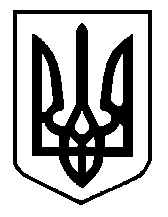 